Al Consiglio dell’Ordine degli Avvocati di Siena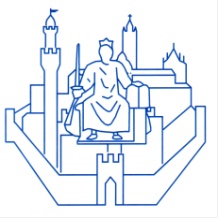 Domanda di iscrizione all’Elenco degli Avvocati        diisponibili a rivestire l’Ufficio di Curatore Speciale del MinoreIl/La sottoscritto/a  						Cod. Fisc.			con studio in		via		n.		 tel.	fax			e-mail			 PEC			Comunicala propria disponibilità ad assumere la funzione diCuratore Speciale del Minorechiedendo di ricevere gli incarichi nei seguenti settori:civilepenalevolontaria giurisdizioneChiededi essere inserito/a nell’Elenco degli Avvocati che si rendono disponibili ad assumere l’incarico suindicato su designazione del Tribunale di Siena e degli altri Uffici Giudiziari Distrettuali della Toscana; elenco tenuto dal Consiglio dell’Ordine degli Avvocati di Siena. A tal fine, sotto la propria responsabilità, consapevole delle conseguenze penali che discendono dal rilasciare    dichiarazioni false e/o mendaci (DPR n. 445/2000) Dichiaradi essere iscritto/a all’Albo degli Avvocati di Siena con anzianità di almeno tre anni;di non aver riportato condanne penali né sanzioni disciplinari superiori                      all’avvertimento;di essere in regola con gli obblighi di continuità professionale imposti dal DM  47/2016 e in particolare della formazione continua;di essere assicurato per la responsabilità civile professionale con polizza i cui estremi sono stati comunicati a Codesto Ordine; di aver maturato formazione nella specifica materia del Curatore Speciale del Minore e della Tutela dei Minori o di aver maturato esperienza specifica nei cinque anni precedenti quale Curatore Speciale di Minore o incarichi assimilabili come segue (allegare eventuali attestati o indicare Uffici Giudiziari ed incarichi assunti)………………………………………………………………………………………………………………………………………………………………………………………………………………………………………………………………………………Siena, ________________                                _______________________________                                                                                                (firma)_l_ sottoscritt_ presa visione dell’informativa pubblicata sul sito dell’Ordine degli Avvocati di Siena e disponibile anche presso la Segreteria, acconsente al trattamento dei dati richiesti nel presente modulo (il consenso rappresenta la base giuridica del trattamento).Siena, ________________                                _______________________________                                                                                                (firma)